R2：2017-10-15　吉川画像への文字入れ１．使用ソフト次のようなソフトが、一般的に使用されていると思われる。①Photoshop Elements文字の影付とか細かい装飾ができ、PSDファイルで保存しておいて、文字の修正等ができるが、文字入れだけに使用するには重すぎるソフト。②JＴrimフリーの画像処理ソフトで定評がある冨松さん推奨ソフト。トリミング、サイズ変更、色調調整、文字入等、基本的画像処理はすべて可能。Web用には十分。プルダウンメニューがなく、ツールバーも分りやすい。③PaintWindows付属ソフトで、最も軽く、トリミング、サイズ変更、色調調整、文字入等可能。文字の影付等の装飾はNG。文字位置の設定等もWindows7では操作性が改善された。 ④WebArt DesignerHPB付属の画像処理ソフトで、各種装飾文字の設定が簡単。２．画像へ入れる文字サイズ３００×２２５程度の画像で、１０～１２ポイントが読み易い。（下例は１２ポイント）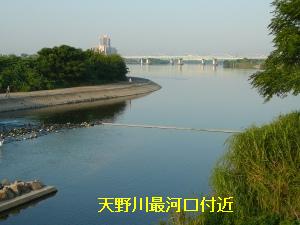 拡大画像に入れる場合は、画像サイズに比例して大きくする。①３００×２２５(Web画像) １２ポイント②６００×４５０(拡大画像)　２４ポイント　③８００×６００　         ３６ポイント④１２００×９００(プロジェクタによるスライドショー)　４８ポイント３．JTrim　(フリーの画像処理ソフト)３－１　JTrimの初期画面に対象画像を取り込み、ツールバーの「Ａ」をリック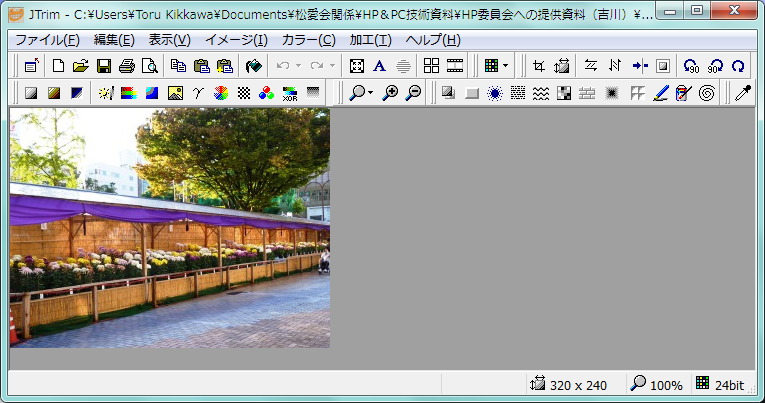 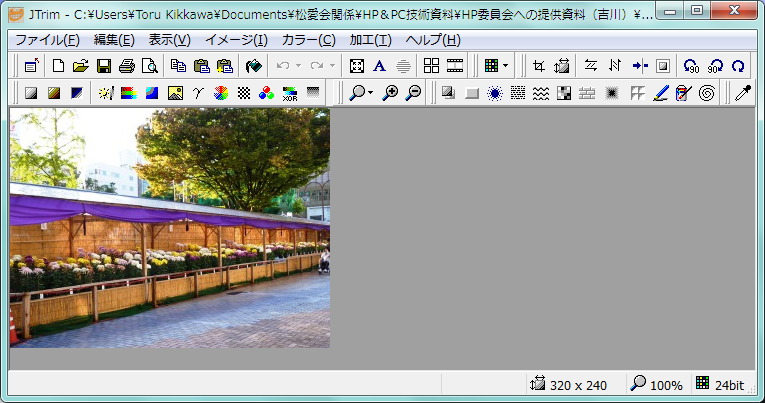 ３－２　文字入れ画面が出るので、所定文字を入力する。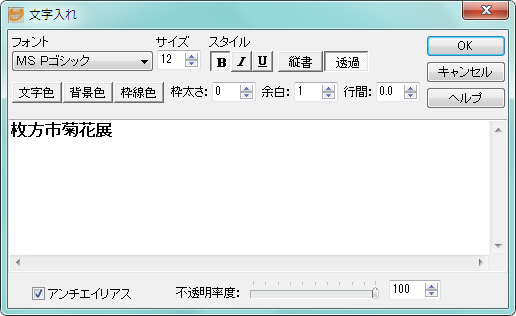 ３－３　フォントの種類（下例の画像サイズは320×240P）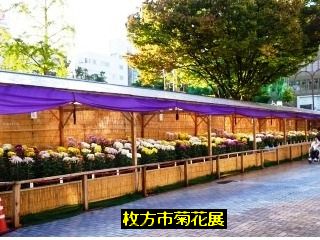 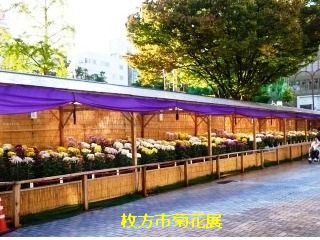 ４．Paint　（Windows７ 付属の画像処理ソフト）４－１　Paintの初期画面に対象画像を取り込み、ツールバーの「Ａ」をリック（XP付属のPaintは、背景色の追加はできず、操作性もやや悪い） 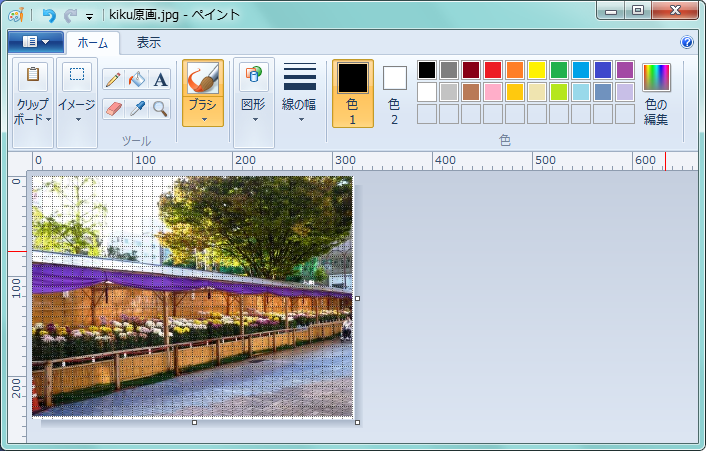 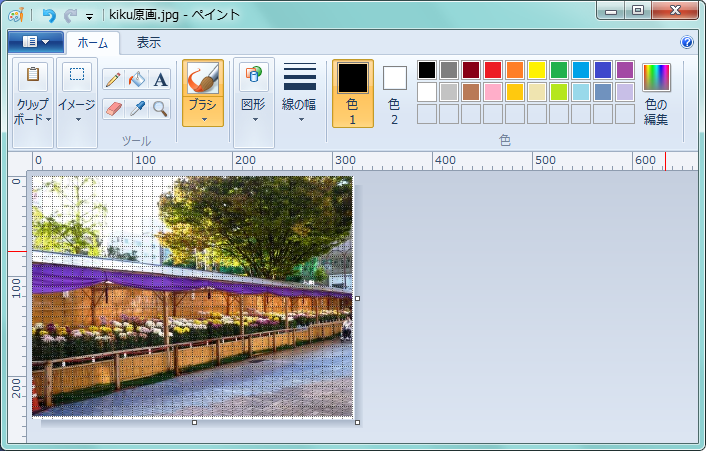 ４－２　文字入れ画面が出るので、所定文字を入力する。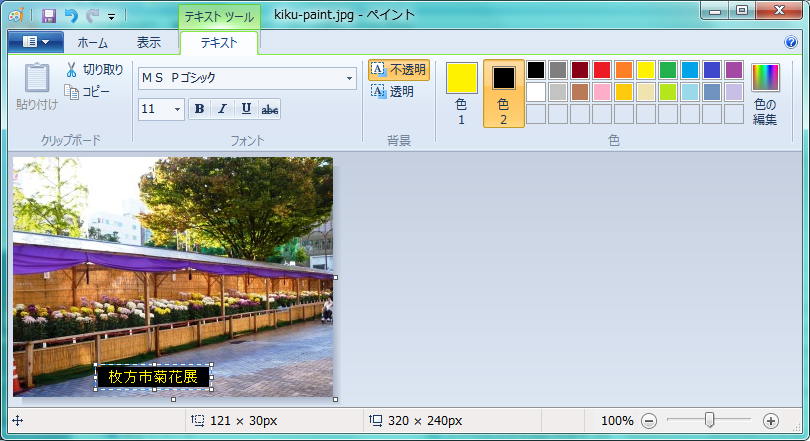 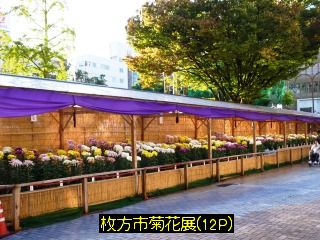 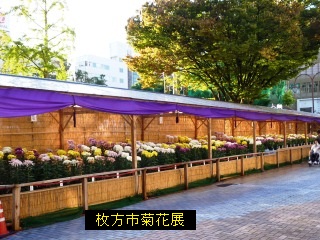 ５．WebArt Designer （HPB付属の画像処理ソフト）ここでは「縁取り文字」を作成する例について述べる。「Ａ」をクリックし文字種の設定を行う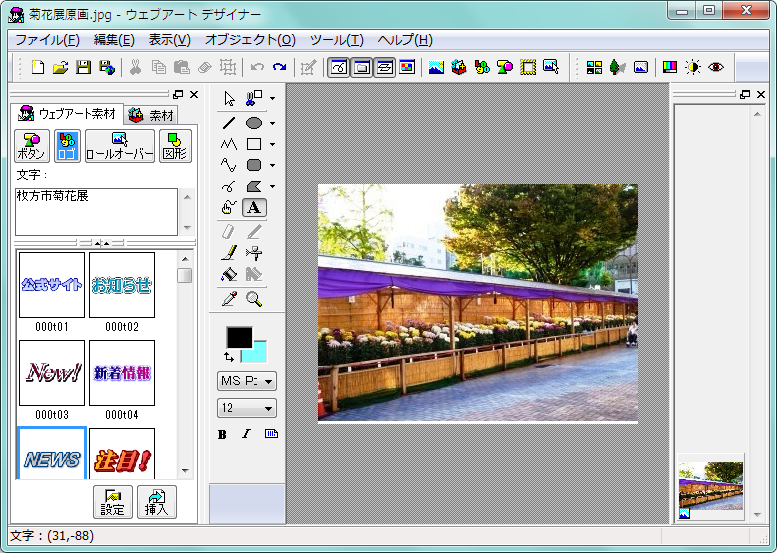 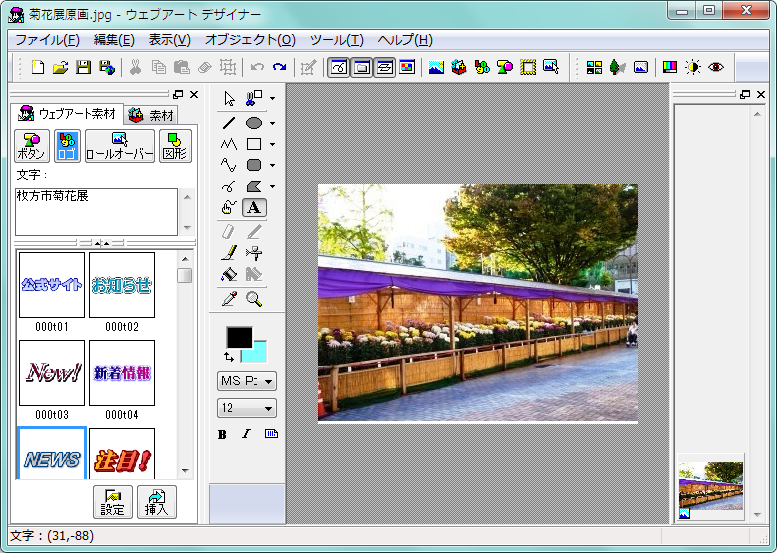 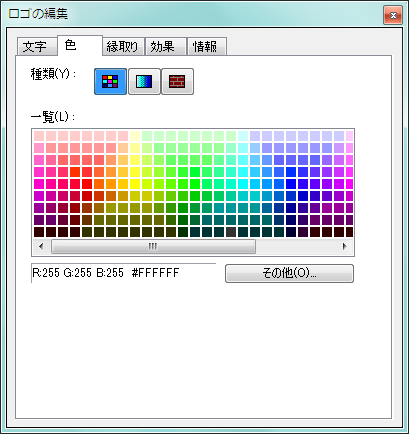 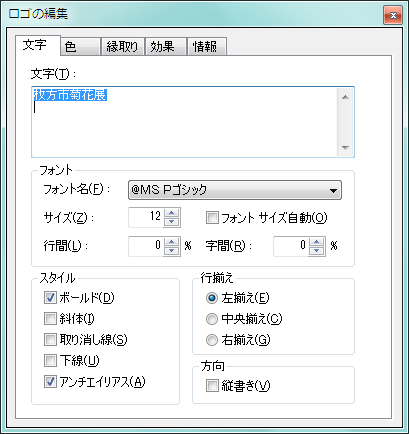 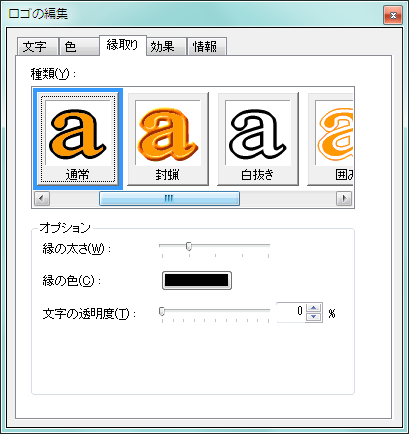 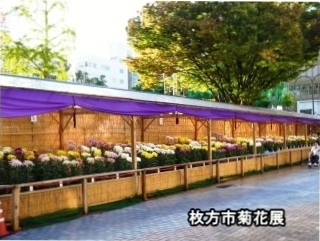 